SECRETARÍA DE MOVILIDAD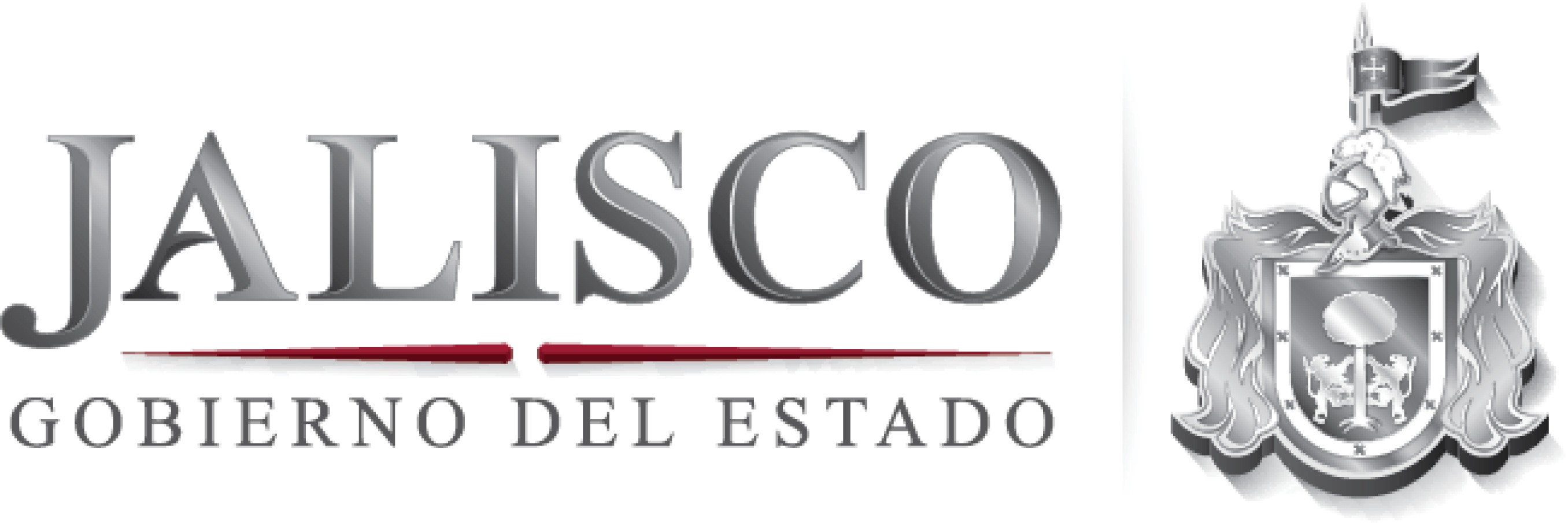 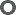 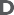 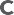 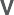 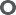 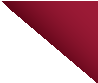 DIRECCIÓN DE SITIOS Y TRANSPORTE ESPECIALIZADOSOLICITUDSOLICITUD DE PRORROGA POR APODERADOC. SECRETARIO DE MOVILIDAD P R E S E N T E.C. 						con domicilio en el número  	  de la calle				en la colonia  		  del   municipio 				, en  mi  carácter  de   apoderado  legal del 					, según lo acredito con el testimonio número	que acompaño, de fecha 					, pasado ante la fe del Notario Público Número  							 y señalando el mismo domicilio para oír y recibir todo tipo de notificaciones y como autorizados a 		, ante usted de la manera más atenta comparezco y:E X P O N G O :1.-	Que	el	suscrito	(a)	soy	titular	del	permiso	y/o	concesión	número 		, para  la  prestación  del  servicio público de transporte de pasajeros en la modalidad de colectivo, en la área Metropolitana de Guadalajara, asignado a la ruta	, mismo que tiene vigencia actual hasta el día           del mes de 	  de 20	.2.- Encontrándome en tiempo y forma, vengo a SOLICITAR, se me autorice la prórroga de la concesión o permiso descrito en el punto anterior, acreditando al efecto que cumplo con los supuestos establecidos en el artículo 105 fracción I, II y III y 106 de la Ley de Movilidad y Transporte del Estado de Jalisco, acompañando según relación anexa, los documentos originales con copias simples por duplicado que justifican los extremos de los dispositivos legales invocados. mismos que solicito me sean devueltos una vez cotejadas las copias que deberán quedar en su lugar, salvo aquellos que por disposición de la Ley deban presentarse en original.3.- La prórroga se solicita por un período de diez años, a efecto de continuar prestando el servicio derivado del permiso antes indicado, con el vehículo marca: 	,tipo: 	,    modelo: 	,  No. de  motor: 	,No. de  serie: 		, con capacidad para	personas y con placas de circulación: 	.1/2